ВЫПОЛНЕНИЕ   ТЕСТА НА САЙТЕИнструкция:Вам необходимо зарегистрировать аккаунт Google: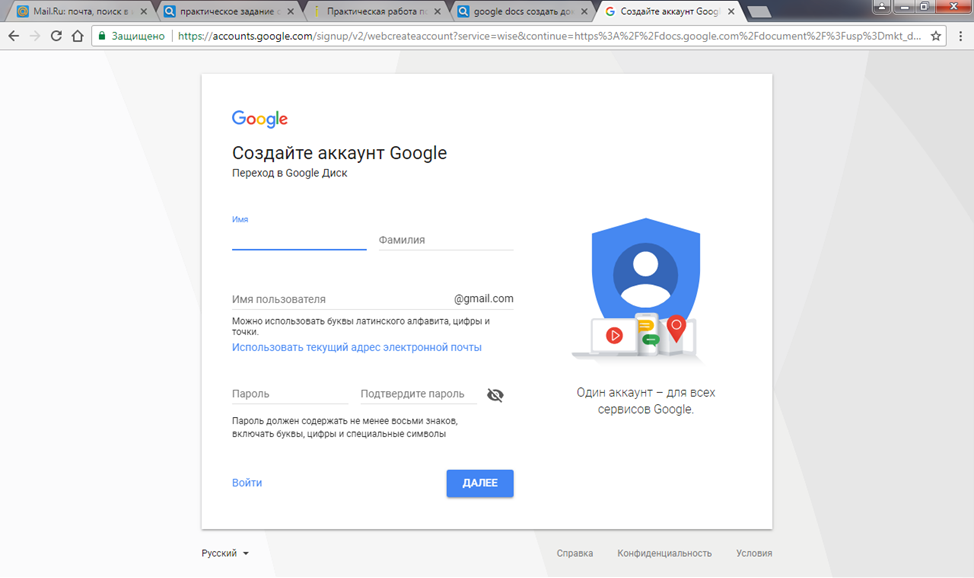  Считать QR-код и решать тесты на телефоне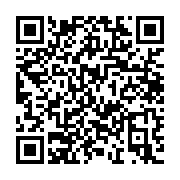 или пройти по ссылке: https://docs.google.com/forms/d/1TvyMMacDXJQYVZas1_0tCfx7tpAJB2QvyxUa4UBgUs8/editПосле того как вы отправите тест, вы сможете посмотреть сколько баллов вы получили и ваши ошибки. Тестирование можно пройти один раз.Критерии оценивания теста:21 - 18 	«5» (отлично)17 - 15	«4» (хорошо)14 - 12	«3» (удовлетворительно)11 и менее	«2» (неудовлетворительно) 